République Algérienne Démocratique et PopulaireMinistère de l’Enseignement Supérieur et de Université 8 Mai 1945 Guelma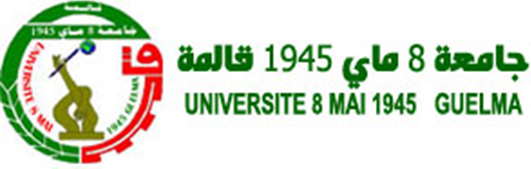 Faculté…………………………………………………………….…………Département ……………………………………………………….……….    Laboratoire de domiciliation.………………………………………………	THÈSEEN VUE DE L’OBTENTION DU DIPLOME DEDOCTORAT  EN  3ème CYCLE Domaine : ………………………. Filière : ……………………….……Spécialité : …………………………………Présentée parNom et PrénomIntituléeSoutenue le : ……………….                        Devant le Jury composé de :Nom et Prénom              Grade                   Mr…………..			………. 		  Univ. de …... 	   PrésidentMr…………..			……….		  Univ. de …… 	   EncadreurMr…………..			……….		  Univ. de …… 	   Co-encadreurMr………….. 		……….		  Univ. de ……	   ExaminateurMr…………..			……….		  Univ. de ……. 	   ExaminateurMr…………..			……….		  Univ. de ……..            ExaminateurAnnée Universitaire : .................... الجمهوريـــة الجزائريــة الديمقراطيــة الشعبيــةوزارة التعليـم العالـي والبحـث العلمـيجامعة 8 ماي 1945 قالمــــة……………………………………………………………الكلية........... ……………………………………………………القسممخبر التوطين   ...................................................................................أطروحـةلنيل شهــادة الدكتــوراه في الطور الثالث   ……………………….……الميـدان: ......................................... الشعبـة:الاختصاص:........................................من إعـداد:الاسم واللقببعنـوانبتاريخ:..............................             أمام لجنة المناقشة المكونة من:الاسم واللقب                                الرتبةالسيد ..........................           ....................................                  بجامعة .......................          رئيساالسيد ..........................           ....................................                  بجامعة .......................          مشرفاالسيد ..........................           ....................................                  بجامعة .......................          مشرفا مساعداالسيد ..........................           ....................................                  بجامعة .......................          ممتحناالسيد ..........................           ....................................                  بجامعة .......................          ممتحناالسيد ..........................           ....................................                  بجامعة .......................          ممتحناالسنة الجامعية: ...................................………………………………………………………………………………………………………………………………………………..………………………………………………………………………………………………………………………………………………..